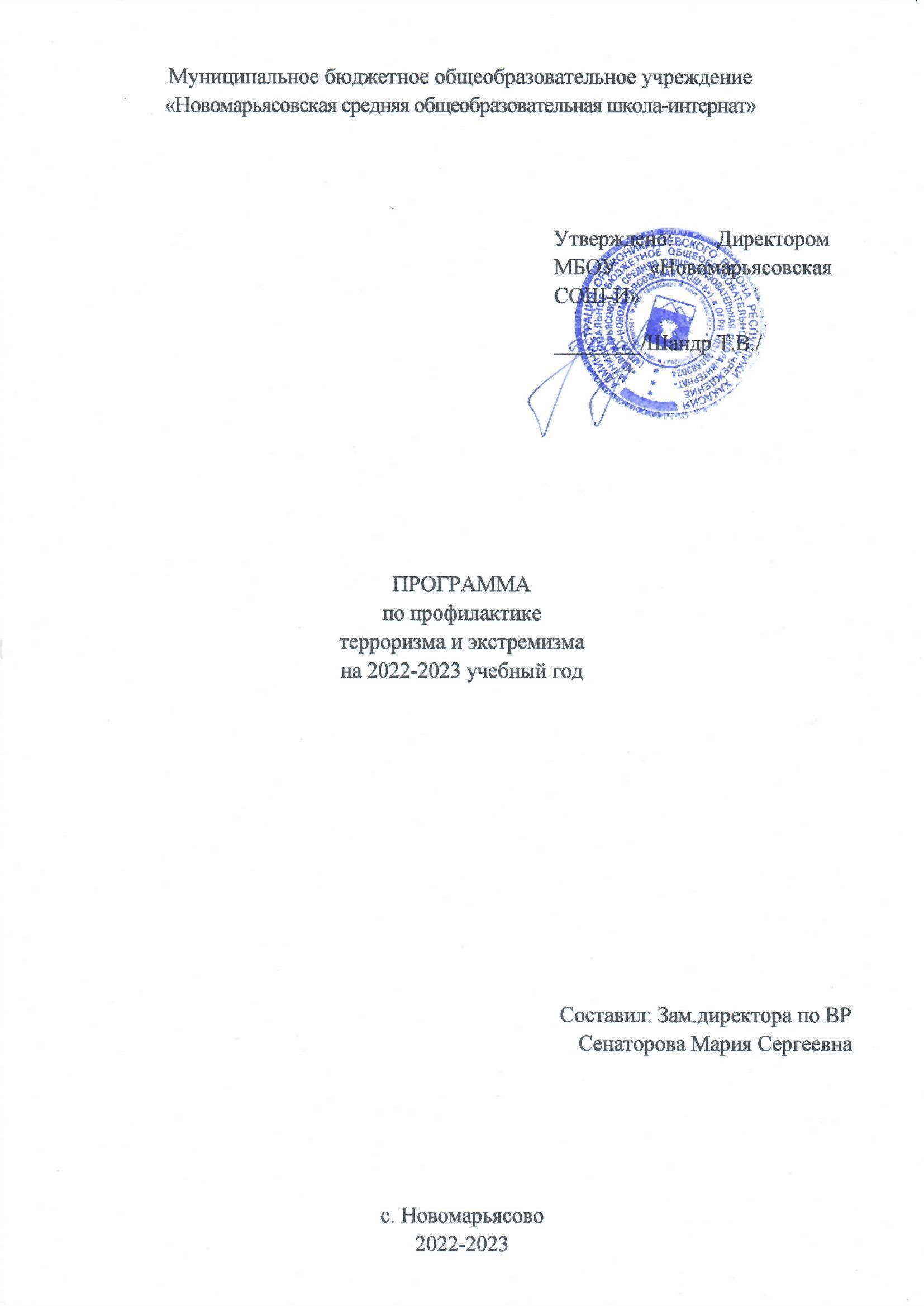 Пояснительная запискаУгроза экстремизма и терроризма продолжает оставаться одним из основных факторов, дестабилизирующих общественно-политическую обстановку в Российской Федерации.Формирование негативного отношения к  таким  опасным явлениям в обществе,   как  экстремизм и терроризм, является комплексной задачей, требующей скоординированных усилий органов государственной власти всех уровней  с общественными организациями и объединениями, религиозными структурами, другими институтами гражданского общества и отдельными гражданами. Разработка настоящей Программы продиктована необходимостью повышения эффективности мер, принимаемых в настоящее время органами государственной власти края, органами местного самоуправления и правоохранительными органами против проявлений экстремизма и терроризма в крае.Формирование установок толерантного сознания и поведения, веротерпимости и миролюбия, профилактика различных видов экстремизма имеет в настоящее время особую актуальность, обусловленную сохраняющейся социальной напряженностью в обществе, продолжающимися межэтническими и межконфессиональными конфликтами, ростом сепаратизма и национального экстремизма, являющихся прямой угрозой безопасности не только в сельской местности, муниципальном районе, но в области  и стране в целом.  Наиболее активно можно наблюдать за проявлением всего этого  на Северном Кавказе в виде вспышек ксенофобии, фашизма, фанатизма и фундаментализма. Эти явления в крайних формах своего проявления находят выражение в терроризме, который в свою очередь усиливает деструктивные процессы в обществе. Несмотря на позитивные результаты борьбы с экстремистскими проявлениями, сохраняется реальная угроза безопасности вследствие продолжающейся активизации диверсионно-подрывной деятельности экстремистских сил.
Очевидна  необходимость активной разъяснительной работы среди населения. Решение задач, направленных на повышение эффективности деятельности по противодействию экстремизму и терроризму, невозможно без объединения усилий федеральных и областных  органов государственной власти, органов местного самоуправления, широкого  общественных объединений. Все это обусловливает необходимость применения программно-целевого метода.Основные цели и задачиОсновными целями программы являются:Реализация государственной политики в области противодействия экстремизму и терроризму;      Реализация системы мер, направленных на профилактику экстремизма и терроризма;    Защита жизни, здоровья обучающихся, их имущественных и других интересов от преступных посягательств.Основными задачами программы являются: формирование у обучающихся внутренней потребности в толерантном поведении к людям других национальностей и религиозных конфессий на основе ценностей многонационального российского общества, культурного самосознания, принципов соблюдения прав и свобод человека.формирование толерантности и межэтнической культуры в молодежной среде, профилактика агрессивного поведения;информирование населения  по вопросам противодействия терроризму и экстремизму;содействие правоохранительным органам в выявлении правонарушений и преступлений данной категории, а также ликвидации их последствий;пропаганда толерантного поведения к людям других национальностей и религиозных конфессий;организация воспитательной работы среди детей и молодежи, направленная на устранение причин и условий, способствующих совершению действий экстремистского характера;Ожидаемые результаты реализации программы:Совершенствование форм и методов работы МБОУ «Новомарьясовская СОШ-И» по профилактике терроризма и экстремизма в школе и на территории.Распространение культуры интернационализма, согласия, национальной и религиозной терпимости в среде учащихся школы.Гармонизация межнациональных отношений, повышение уровня этносоциальной  комфортности.Формирование нетерпимости ко всем фактам террористических и экстремистских проявлений, а также толерантного сознания, позитивных установок к представителям иных этнических и конфессиональных сообществ.Недопущение создания и деятельности националистических экстремистских молодежных группировок.Формирование единого информационного пространства для пропаганды и распространения на территории муниципального образования   идей толерантности, гражданской солидарности, уважения к другим культурам, в том числе через муниципальные средства массовой информации.Реализация программы позволит повысить:- эффективность противодействия экстремизму и терроризму;
- уровень воспитательной работы среди молодежи;
- уменьшение проявлений экстремизма и негативного отношения к лицам других национальностей и религиозных конфессий;
- формирование у обучающихся внутренней потребности в толерантном поведении к людям других национальностей и религиозных конфессий на основе ценностей многонационального российского общества, культурного самосознания, принципов соблюдения прав и свобод человека;
- формирование толерантности и межэтнической культуры в молодежной среде, профилактика агрессивного поведения.План мероприятийПо профилактике терроризма и экстремизмас педагогическим коллективом, работниками образовательного учрежденияна 2022 -2023 учебный годПлан мероприятийПопрофилактике терроризма и экстремизма с учащимисяНа 2022-2023 учебный год№                       Мероприятия                                                СрокиОтветственные1.Ознакомление с планом мероприятий по противодействию экстремизма и терроризма на учебный годсентябрьАдминистрация 2.Инструктаж работников школы по противодействию терроризмуодин раз в четвертьАдминистрация4.Накопление методического материала по противодействию экстремизмав течение годаАдминистрация5.Распространение памяток, методических инструкций по противодействию экстремизма и терроризмав течение годаАдминистрация6.Изучение администрацией, педагогами нормативных документов по противодействию экстремизмав течение годаАдминистрация7Усиление пропускного режима 	в течение годаАдминистрация8. Контроль за пребыванием посторонних лиц на территории и в здании школыв течение годаАдминистрация9.Дежурство педагогов, членов администрациив течение годаАдминистрация10.Регулярный, ежедневный обход зданий, помещений	в течение годаАдминистрация11.Обеспечение круглосуточной охраны	в течение годаАдминистрация12.Обновление наглядной профилактической агитации	в течение годаПреподаватель ОБЖМероприятия с родителямиМероприятия с родителямиМероприятия с родителямиМероприятия с родителями 13.Классные руководители: Проведение совместного патрулирования с родителями на территории школы для поддержания правопорядка на территории школы. Распространение памяток по обеспечению безопасности детей Рассмотрение на родительских собраниях вопросов, связанных с противодействием экстремизма	в течение годаКлассные руководителиМероприятия совместно с субъектами профилактикиМероприятия совместно с субъектами профилактикиМероприятия совместно с субъектами профилактикиМероприятия совместно с субъектами профилактики14.Проведение совместных мероприятий по противодействию экстремизма совместно с работниками правоохранительных органов	в течение годаПедагог-организатор №п/пМероприятиеСрокиОтветственные1Проведение инструктажей с учащимися по противодействию экстремизма и терроризмав течение годаКлассные руководители2Всероссийский урок безопасности школьников в сети Интернет 1 сентябряКлассные руководители3День солидарности в борьбе с терроризмом Классный час «Беслан» 2 сентябряПедагог-организатор4Мероприятия в рамках международного Дня толерантности:  дискуссии на темы: « Ценностные ориентиры молодых», « Терроризм - зло против человечества», «Национальность без границ»18 ноября Педагог-организаторКлассные руководители5Уроки права « Конституция РФ о межэтнических отношениях»12-16декабря Учитель обществознания6Проведение классного часа, приуроченного к Международному дню памяти жертв Холокоста27 января Классные руководители7Проведение классных часов, профилактических бесед по противодействию экстремизма и терроризма: -« Учимся решать конфликты»; -« Учимся жить в многоликом мире»; -« Толерантность - дорога к миру»в течение годаКлассные руководители8День памяти о россиянах, исполнявших служебный долг за пределами Отечества.Выставка рисунков «Воинская слава»До 17 февраляУчитель ИЗО9Практическая направленность занятий по ОБЖ по мерам безопасности, действиям в экстремальных ситуацияхв течении годаКлассные руководители10Распространение памяток, методических инструкций по обеспечению жизнив течение годаКлассные руководители11 Открытые уроки по ОБЖв течение годаПреподаватель  ОБЖ12Изучение на уроках обществознания нормативных документов по противодействию экстремизма, терроризмав течение годаУчитель обществознания